T.C.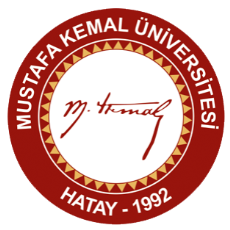 MUSTAFA KEMAL ÜNİVERSİTESİSOSYAL BİLİMLER ENSTİTÜSÜ MÜDÜRLÜĞÜ2016-2017 EĞİTİM- ÖĞRETİM YILI BAHAR YARIYILIII. ÖĞRETİM TEZSİZ YÜKSEK LİSANS PROGRAMLARI ÖĞRENCİ KONTENJANLARI		2016- 2017 Eğitim-Öğretim yılı Bahar yarıyılında II. Öğretim Tezsiz Yüksek Lisans Programlarına alınacak öğrenci kontenjanları ve koşulları aşağıya çıkarılmıştır.II. ÖĞRETİM TEZSİZ YÜKSEK LİSANS PROGRAMLARINA ÖĞRENCİ KABULÜEnstitü Ana Bilim Dalı (EABD) tezsiz II. Öğretim yüksek lisans programlarına öğrenci kabulünde değerlendirme, Lisans mezuniyet notuna göre yapılır. (Adayların 4’lük sisteme göre verilmiş not ortalamalarının 100’lük puan sistemine çevrilmesinde Yükseköğretim Kurulu (YÖK) tarafından geliştirilen tablo kullanılacaktır. Üniversitelerin 100’lük Sistem not dönüşümleri kullanılmayacaktır) Lisans mezuniyet notuna göre yapılan sıralamada notu yüksek olan kontenjan sayısı kadar aday kesin kayıt hakkı kazanır. Kontenjan sayısı kadar da yedek aday belirlenebilir. Sınav sonuçları enstitü web sayfasında ilan edilecektir.II. ÖĞRETİM TEZSİZ YÜKSEK LİSANS PROGRAMLARINA BAŞVURUOnline Başvuru Tarihleri: 16.01.2017 – 26.01.2017Online Başvuru Linki: https://obs.mku.edu.tr/oibs/ogrsis/basvuru_login.aspxLisansüstü programlarına başvurular online (çevrimiçi) yapılmaktadır. Online başvuru esnasında istenen belgeler başvuru sisteme yüklenecektir. Belgeleri sisteme yüklemeyen adayların başvuruları onaylanmayacaktır. Yanlış beyanda bulunanlar hakkında ilgili mevzuat hükümlerine göre işlem yapılır.II. ÖĞRETİM TEZSİZ YÜKSEK LİSANS PROGRAMLARINA ONLINE (ÇEVRİMİÇİ) BAŞVURUDA KULLANILACAK BELGELER1) Lisans Diploması veya Geçici Mezuniyet Belgesi 2) Lisans Not Durum (Transkript) Belgesi 3) Nüfus Cüzdanı Fotokopisi (T.C.  Numaralı)4) Vesikalık Fotoğraf II. ÖĞRETİM TEZSİZ YÜKSEK LİSANS PROGRAMLARINA BAŞVURU TAKVİMİII. ÖĞRETİM TEZSİZ YÜKSEK LİSANS PROGRAMLARINA KESİN KAYITTA İSTENİLEN BELGELER 1) Lisans Diploması veya Geçici Mezuniyet Belgesi 2) Lisans Not Durum (Transkript) Belgesi 3) Nüfus Cüzdanı Fotokopisi (T.C.  Numaralı)4) Vesikalık Fotoğraf ( 6 Adet)5) Özgeçmiş6) Kesin Kayıt Formu (Enstitüden Temin Edilecektir)7) Harç Dekontu Kesin Kayıt Bilgileri1) Kesin kayıt hakkı kazanan adayların kayıt işlemleri 06-10 Şubat 2017 tarihleri arasında yapılacaktır.2) Adayların kesin kayıt işlemlerini şahsen yaptırmaları zorunludur. Mazereti sebebiyle gelemeyecek adaylar, noter vekâleti aracılığı ile kayıt yaptırabilirler.3) Kesin kayıt için harç ücretleri aşağıda verilmiştir.İşletme Anabilim Dalı Tezsiz Yüksek Lisans II. Öğretim Programı için toplam 4,800,00 TL  I. Yarıyıl Öğretim ücreti : 2.400,00 TL (15 Kredi) II. Yarıyıl Öğretim ücreti : 2.400,00 TL( 15 Kredi) Kamu Yönetimi Anabilim Dalı Tezsiz Yüksek Lisans II. Öğretim Programı için toplam 4,800,00 TL  I. Yarıyıl Öğretim ücreti : 2.400,00 TL (15 Kredi) II. Yarıyıl Öğretim ücreti : 2.400,00 TL ( 15 Kredi) Uluslararası Ticaret ve Bankacılık Tezsiz Yüksek Lisans II. Öğretim Programı için toplam 4,800,00 TL  I. Yarıyıl Öğretim ücreti  : 2.400,00 TL (15 Kredi) II. Yarıyıl Öğretim ücreti : 2.400,00 TL ( 15 Kredi) İLETİŞİM			:Adres: MKÜ Sosyal Bilimler Enstitüsü Müdürlüğü Tayfur Sökmen Kampusu Eski Rektörlük Binası Kat:2 Antakya/HATAY  Tel: 0326 245 58 12    Fax: 0326 245 58 11 ANA BİLİM DALIKONTENJANKOŞULLARİşletme Anabilim Dalı II. Öğretim Tezsiz Yüksek Lisans Programı100Lisans mezunu olmakUluslararası Ticaret ve Bankacılık II. Öğretim Tezsiz Yüksek Lisans Programı100Lisans mezunu olmakKamu Yönetimi Anabilim Dalı II. Öğretim Tezsiz Yüksek Lisans Programı100Lisans mezunu olmakTezsiz II. Öğretim Programı Başvuruları16.01.2017 – 26.01.2017Sonuçların Açıklanması03.02.2017Asil Aday Kesin Kayıt Tarihleri06.02.2017-10.02.2017Yedek Aday Kesin Kayıt Tarihleri13.02.2017-15.02.2017